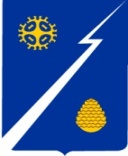 Ханты-Мансийский автономный округ-Югра(Тюменская область)Нижневартовский районГородское поселение ИзлучинскСОВЕТ ДЕПУТАТОВРЕШЕНИЕот 30.11.2016								                     № 196пгт. ИзлучинскО награждении Почетной грамотой Совета депутатов городского поселения Излучинск Рассмотрев материалы, представленные для награждения Почетной грамотой Совета депутатов городского поселения Излучинск, в соответствии с решением Совета депутатов городского поселения Излучинск от 04.02.2010 № 110 «Об утверждении Положений о Почетной грамоте                                  и Благодарственном письме Совета депутатов городского поселения Излучинск», 	Совет  поселения РЕШИЛ:	Наградить Почетной грамотой Совета депутатов городского поселения Излучинск - за многолетний и добросовестный труд, а также в связи                        с профессиональным праздником Днем энергетика:- за создание благоприятных условий в семье для воспитания детей и развития их творческих способностей, а также в связи с празднованием Дня матери:Глава поселения                                                                               И.В. ЗаводскаяГильфановаРадика Альбертовича- электромонтера по ремонту и монтажу кабельных линий (в котлотурбинном цехе)        5 разряда электрического цеха ЗАО «Нижневартовская ГРЭС»;БойкоНаталью Александровну- ведущего специалиста финансового отдела ЗАО «Нижневартовская ГРЭС»;Задорожную Алену Васильевну- учителя Муниципального бюджетного образовательного учреждения «Большетарховская общеобразовательная средняя школа»;ЛаптенокЕлену Васильевну- жителя с. Большетархово;ЛисицынуСветлану Игоревну- жителя с. Большетархово.